От рисунка к компьютеруТворческий подход к основам изобразительной деятельности даёт возможность широкого спектра работы на компьютере.
Программы: Corel Draw, Adobe Photoshop, Adobe Illustrator,
Adobe Flash, 3D MAX представляют интерес для воплощения любой темы. Жанры: натюрморт, пейзаж, портрет – любимые темы всех кто любит искусство. Рисунок ребёнка особенно поражает открытостью и свободой. Технические средства компьютера позволяют преобразить рисунок в более яркую форму.
Анимация рисунка также доступна детям.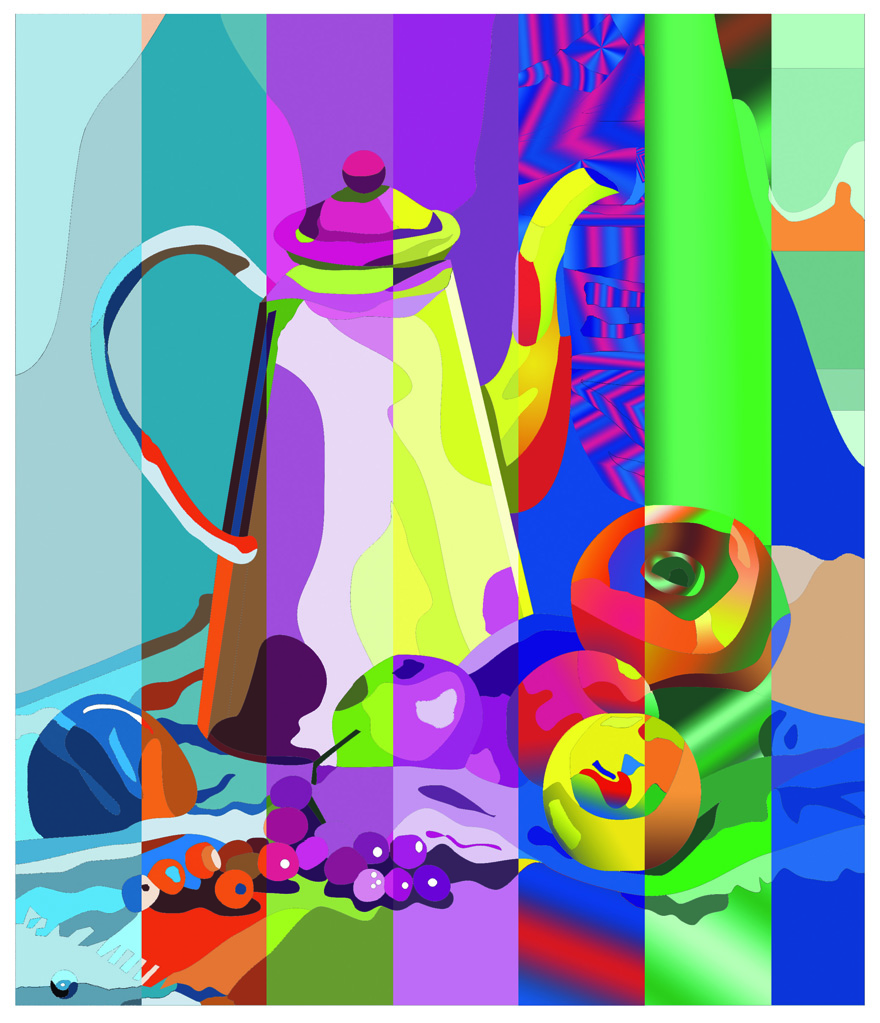 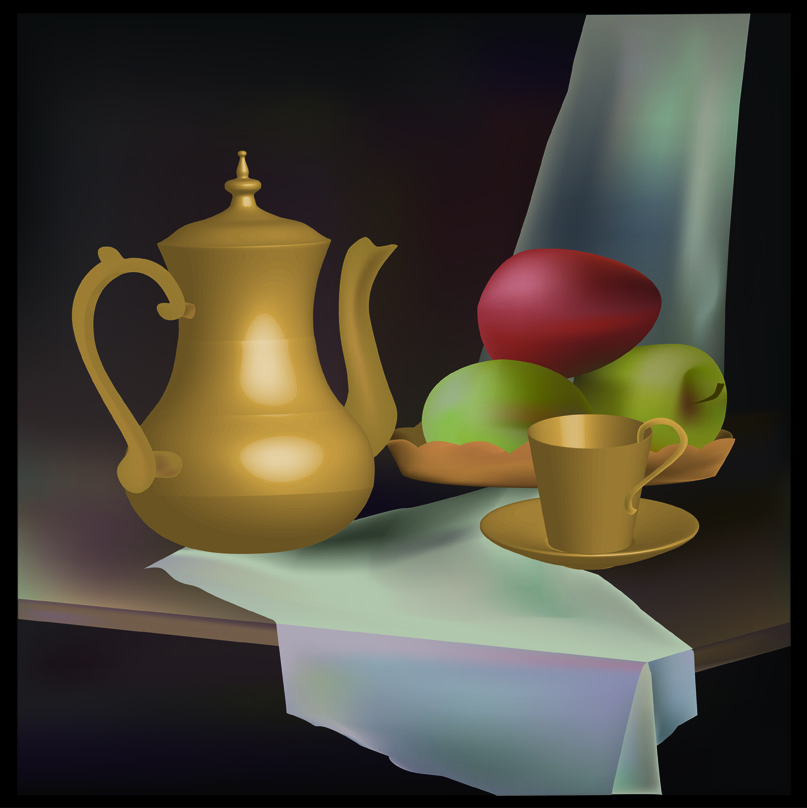 